House LeadershipSpeakerSpeaker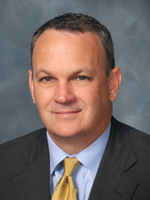 Richard CorcoranSpeaker Pro TemporeSpeaker Pro Tempore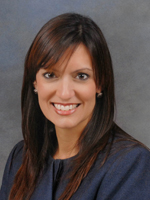 Jeanette M. NunezMajority LeaderMajority Leader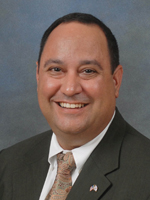 Ray Wesley Rodrigues (R)Majority Whip & Floor LeaderMajority Whip & Floor Leader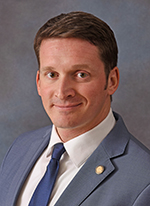 Dane EagleMinority LeaderMinority Leader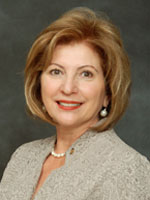 Janet CruzMinority Leader Pro TemporeMinority Leader Pro Tempore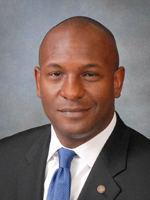 Bobby DuBoseMinority WhipMinority Whip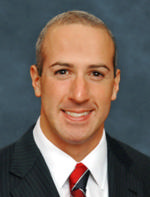 Joseph AbruzzoMinority Policy ChairMinority Policy Chair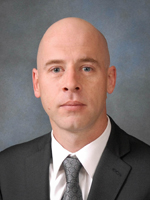 Evan JenneMinority Policy ChairMinority Policy Chair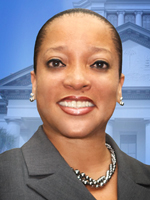 Cynthia A. Stafford